INDICAÇÃO Nº 7844/2017Indica ao Poder Executivo Municipal a intimação de proprietário para roçagem de mato do passeio público (calçada), na Avenida São Paulo, esquina com a Rua Vitória, no Bairro Cidade Nova.Excelentíssimo Senhor Prefeito Municipal, Nos termos do Art. 108 do Regimento Interno desta Casa de Leis, dirijo-me a Vossa Excelência para indicar que, por intermédio do Setor competente, promova a intimação de proprietário para roçagem de mato do passeio público (calçada), na Avenida São Paulo, esquina com a Rua Vitória, no Bairro Cidade Nova.Justificativa:Este vereador foi procurado por munícipes, informando que a calçada esta com muito mato, obrigando os pedestres a se desviarem para o passeio público, correndo o risco de serem atropelados.Plenário “Dr. Tancredo Neves”, em 10 de outubro de 2.017.Carlos Fontes-vereador-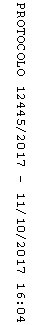 